Kaileigh Surrett and her Design of the Cyber Titans logo. This design was completed in Mr. Léger’s Graphic Art 110 class this semester.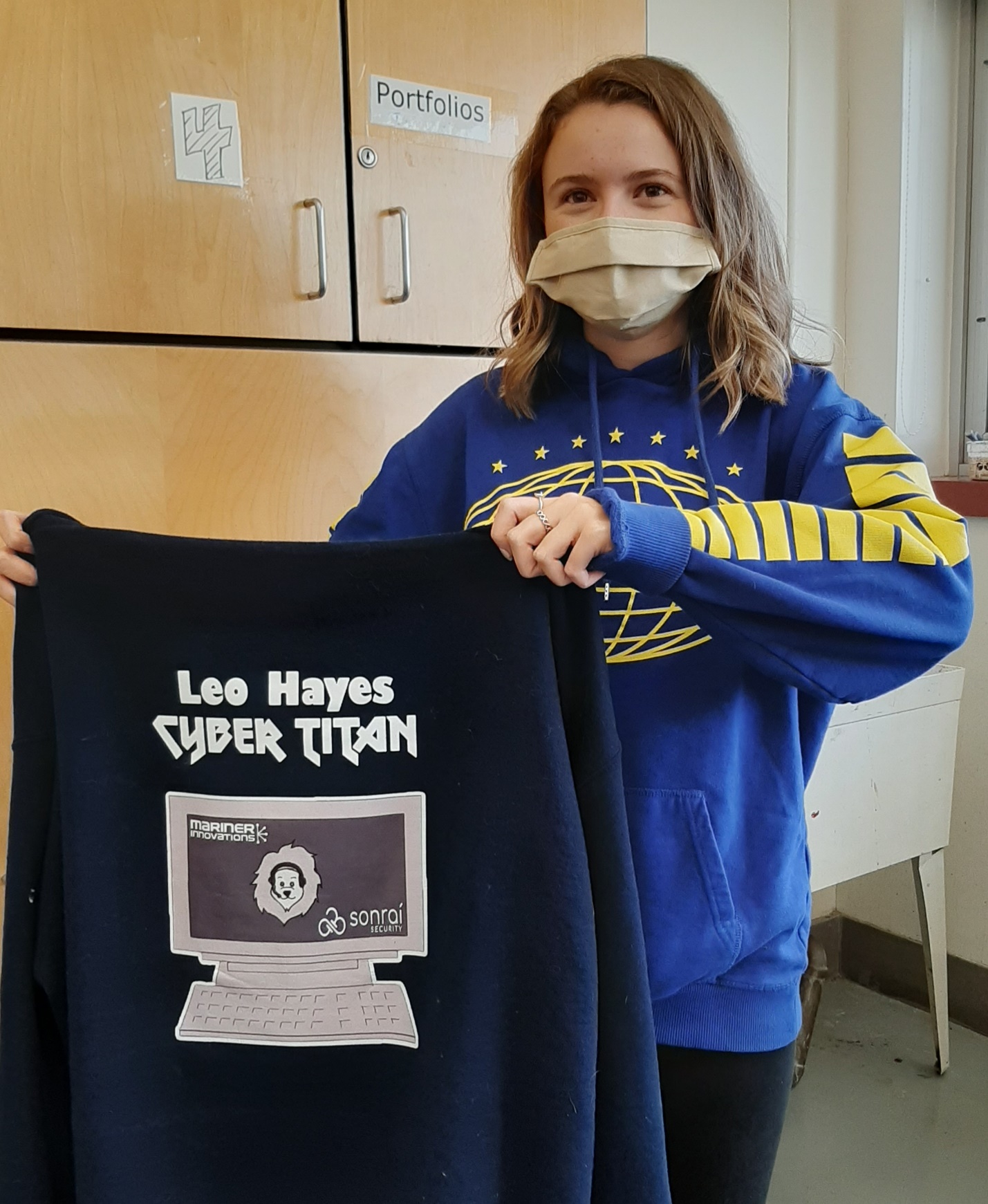 